Denkdruppels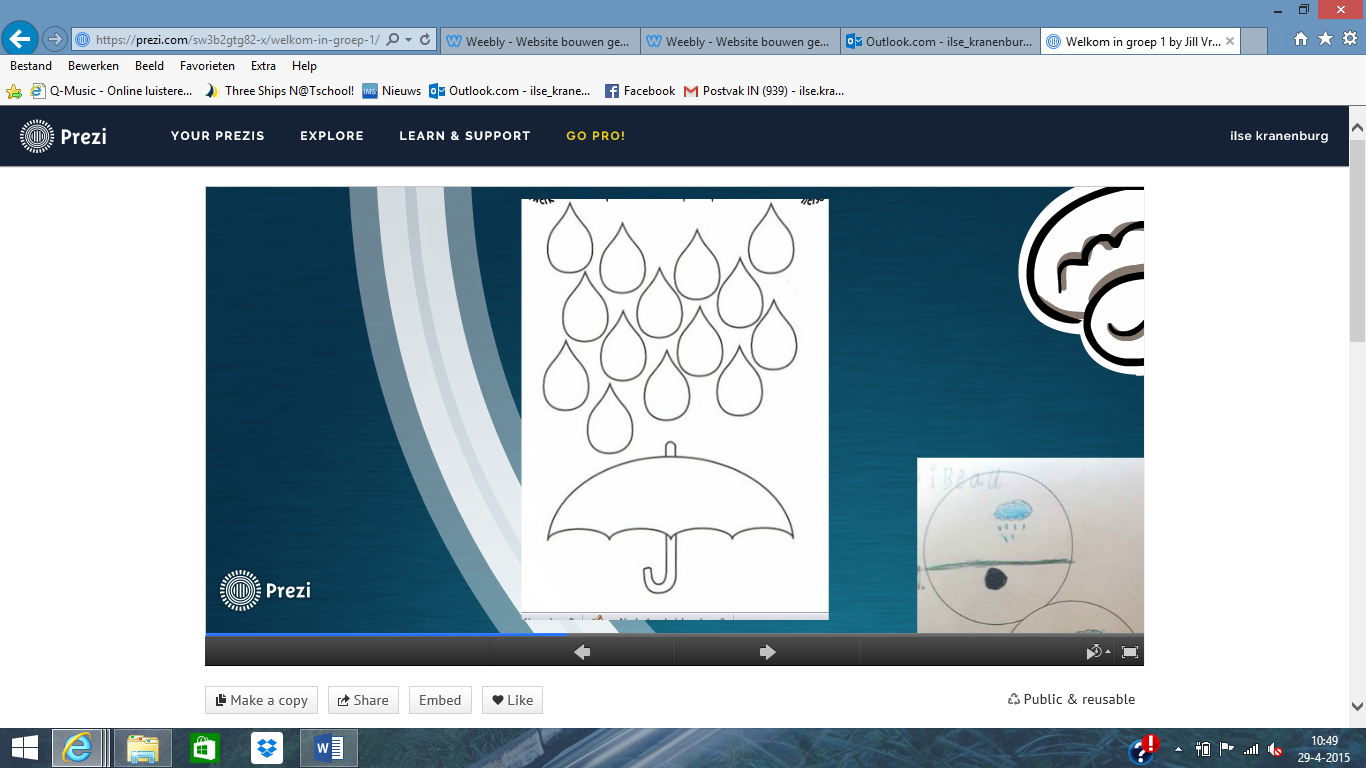 